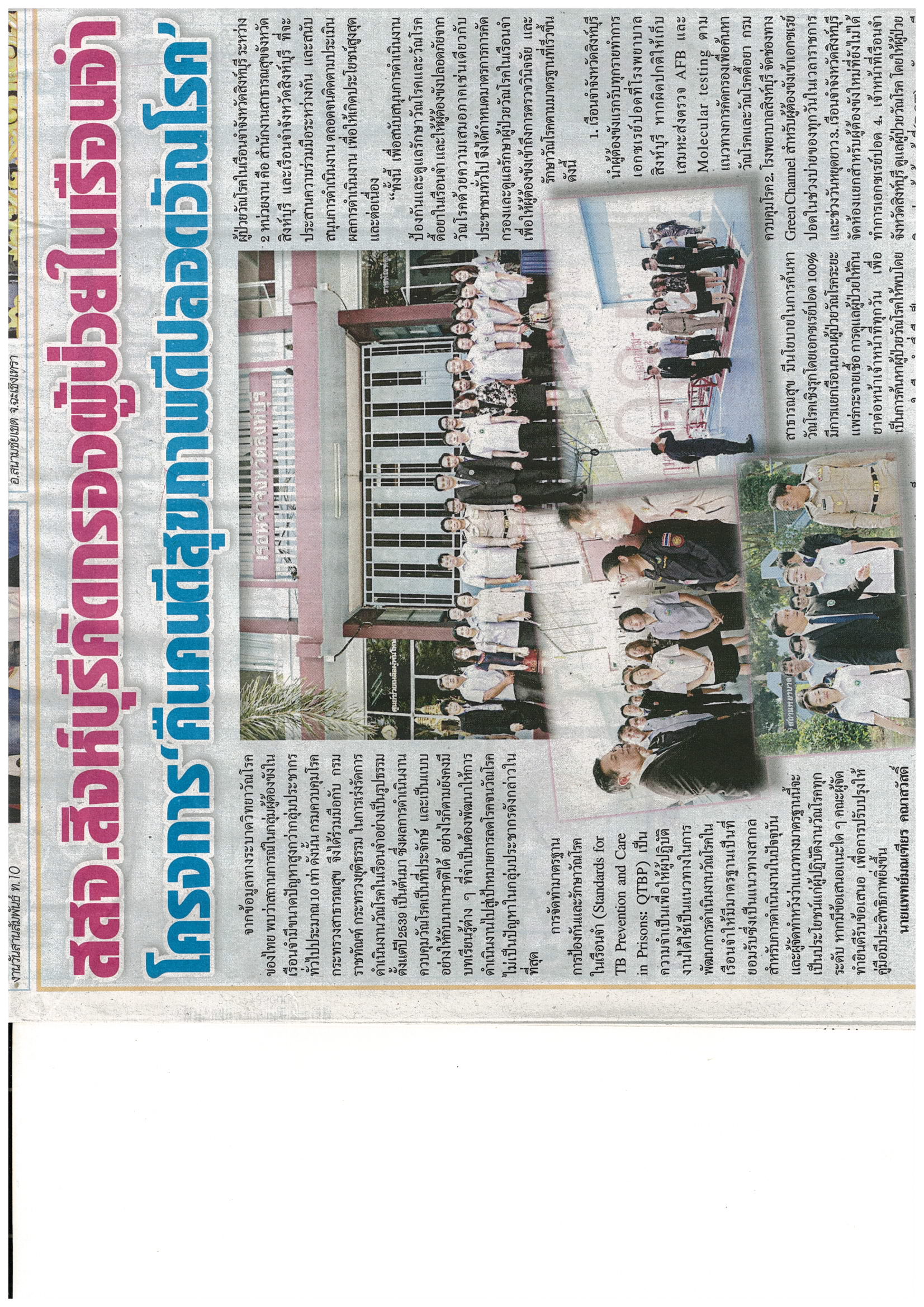 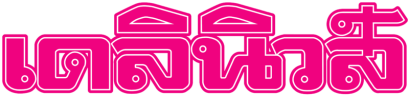 ข่าวประจำวันพุธที่ 28 กุมภาพันธ์ พ.ศ. 2561 หน้า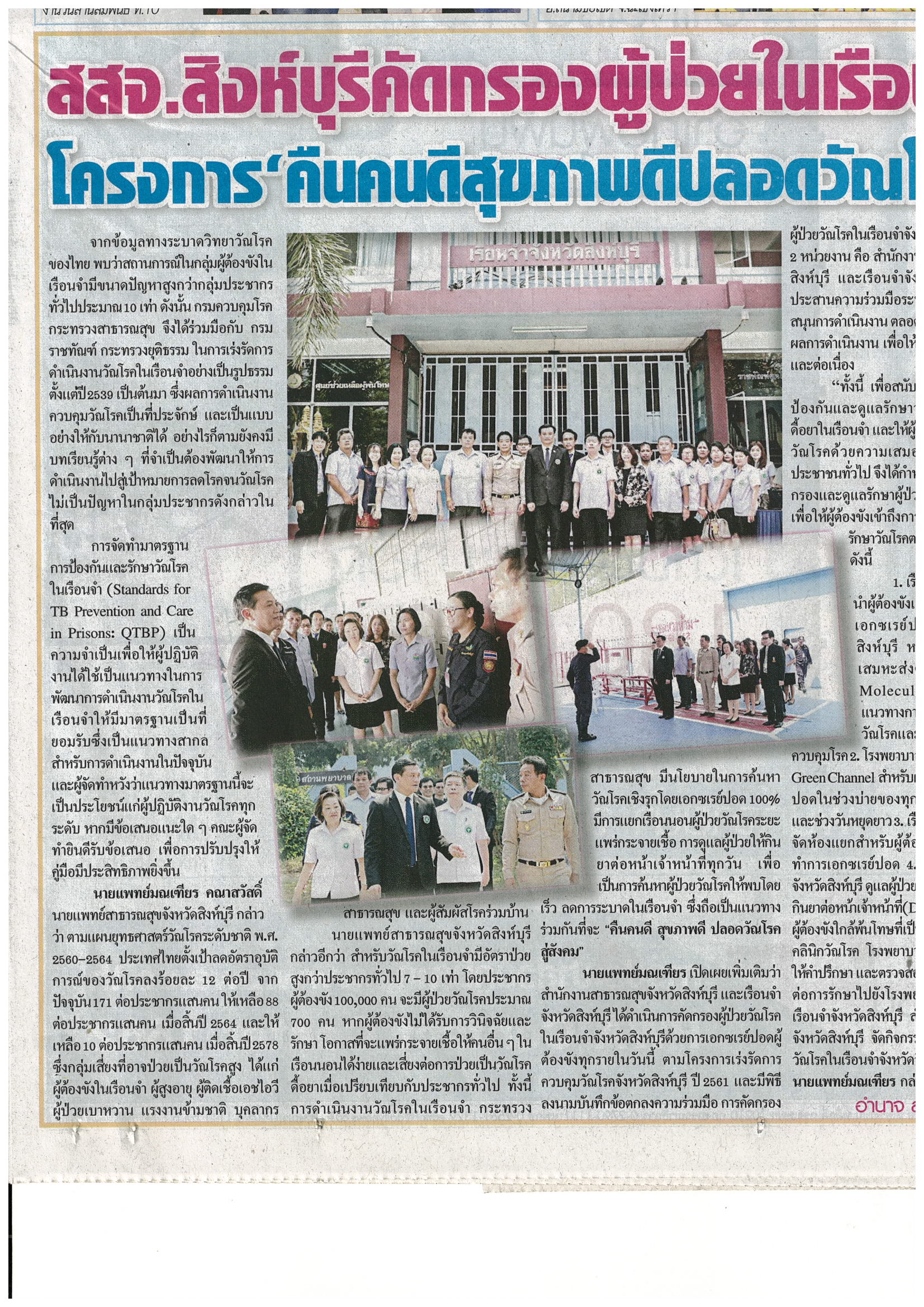 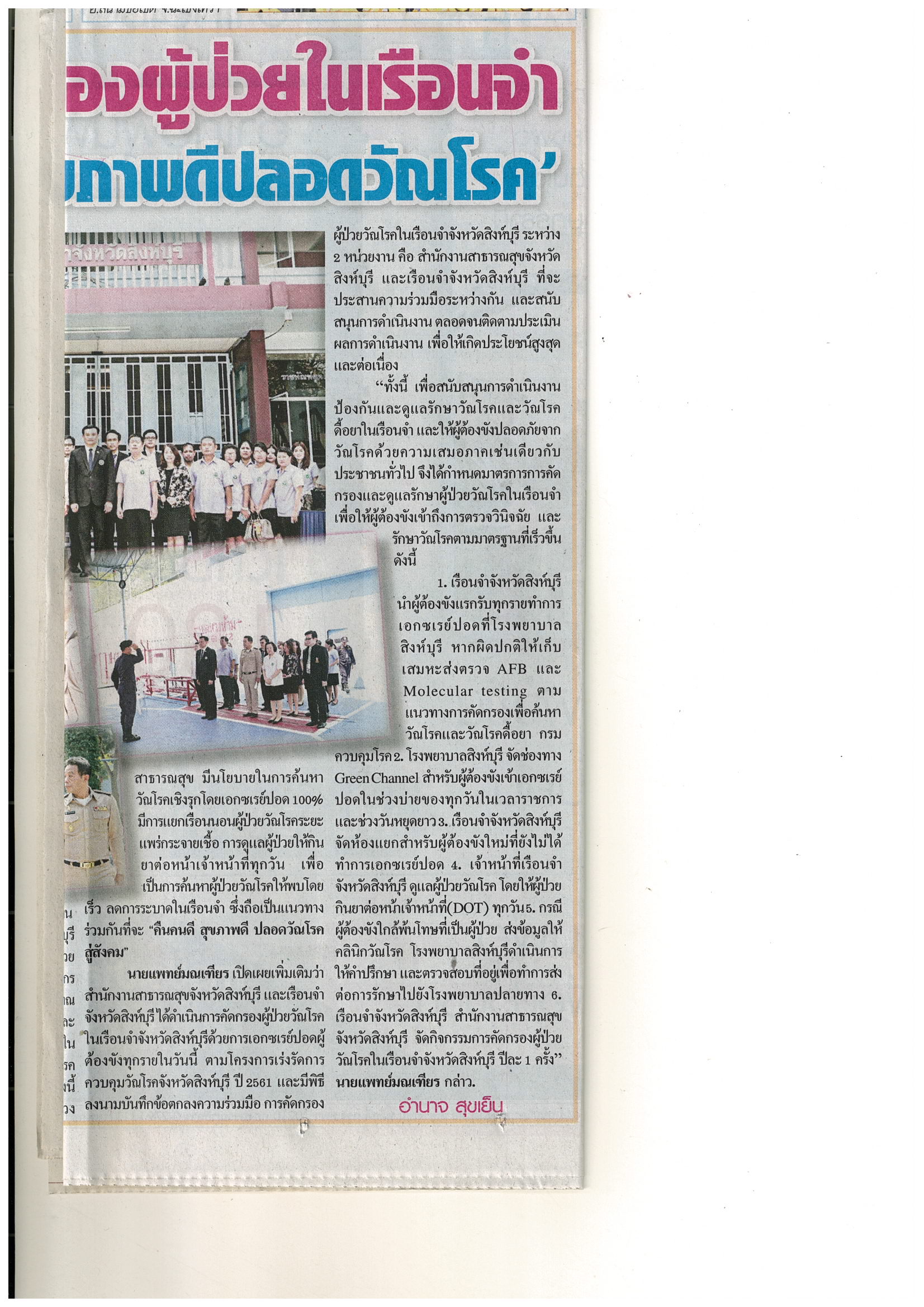 